RECYCLING OF USED MOBILE PHONES AND BATTERIESThe Ministry of Local Government and Outer Islands is carrying out an awareness campaign on used mobiles and batteries and their adverse effects on human health and the environment, if wrongly disposed of, due to their hazardous contents. To ensure safe disposal of these used mobiles and batteries and in order to mitigate their impacts on human health and the environment, the Ministry, together with the Mauritius Telecom Foundation, has come up with the initiative of recycling of used mobiles and batteries.  235 recycling boxes have been placed at strategic points all over the island.  Of these, 50 boxes have been distributed to the following Local Authorities:For more information on exact locations of the recycling boxes, please contact the above-mentioned Local Authorities.Municipal City Council of Port Louis    405 6600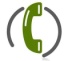 Municipal Town Council of Beau Bassin - Rose Hill    454 9500Municipal Town Council of QuatreBornes    454 8054Municipal Town Council of Vacoas - Phoenix    696 2975Municipal Town Council of Curepipe    670 4939District Council of Riviere du Rempart    266 2095District Council of Pamplemousses    243 8300District Council of Moka    435 5531District Council of Flacq    413 2600District Council of Grand Port    627 4575District Council of Savanne    603 7930District Council of Black River    452 1113